MLA YouPer (Young Person) Award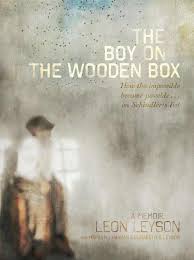 2014 YouPer AwardThe Boy on The Wooden Box by Leon LeysonHonor Books:Rump by Liesl ShurtliffAdventures of a South Pole Pig by Chris KurtzThe Great Trouble by Deborah HopkinsonTwerp by Mark Goldblatt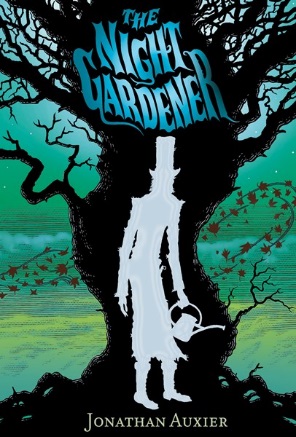 2015 YouPer AwardThe Night Gardener by Jonathan AuxierHonor Books:Boundless by Kenneth Oppel The Luck Uglies by Paul Durham2016 YouPer Award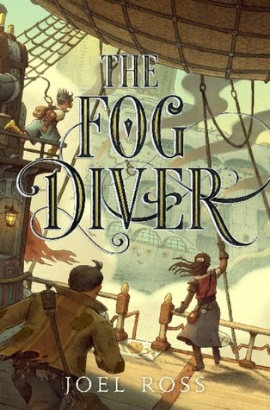 The Fog Diver by Joel Ross Honor Books:Roller Girl by Victoria JamiesonThe Underground Abductor by Nathan Hale